Friday 8th January 2021. LO: Can I use expanded noun phrases in my writing?  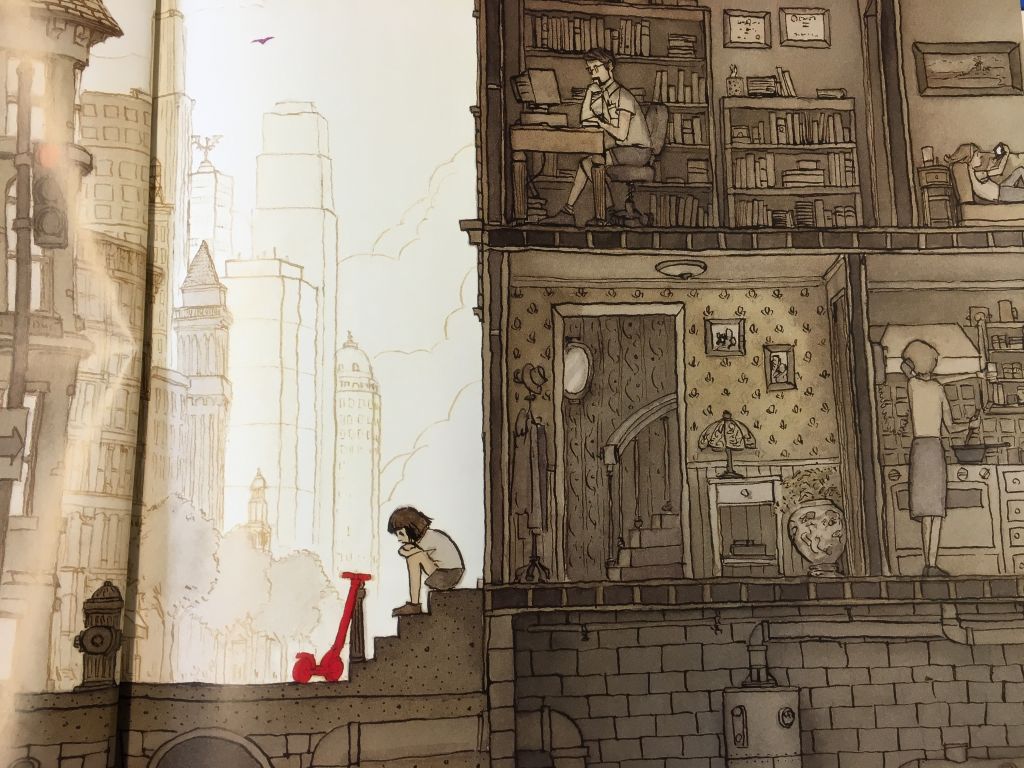 Using your phrases that you wrote yesterday, can you write a paragraph to describe this image? Success Criteria: Use the 5 senses Use 1 or 2 adjectives (don’t forget the comma) Challenge: can you include extra details in your expanded noun phrases? For example: Feeling lonely, a young girl sits on the steep, stone steps. In front of the young girl, there is a small, red scooter propped up against a bollard. 